INSTITUTO INMACULADA CONCEPCIÓN VALDIVIA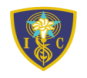 Departamento de ArtesArtes VisualesDaniela Carrillo- Gloria Lazo –IV Medio A y BEstimados estudiante, este período nos obliga a realizar una introspección sobre nosotros y nuestro entorno. Extrañamos muchas cosas y a veces el arte se vuelve una herramienta canalizadora de emociones que tal vez nos sobrepasan. Cuando realices las estrategias propuestas, completa este registro de logro y envíalo al correo de tu profesora. Es importante que sientas tranquilidad para realizar tu trabajo, sin apuro y a tu ritmo, pues el arte, la creatividad y la innovación no se pueden acelerar.  Para cualquier consulta: profe.danielacarrillo@gmail.com (IVº A)                                             glorialazop@gmail.com   (IVºB)Nombre:_____________________________________________________Curso:______________ 1.OBSERVAR imágenes de ilustradores de distintas épocas, tomando apuntes de sus principales características estéticas en croquera de asignatura, de manera responsable 2.Experimentar con leguajes gráficos y pictóricos a través de un proyecto de Fanzine que abarque una temática personal, con autonomíaREGISTRO DE LOGROREGISTRO DE LOGROREGISTRO DE LOGROCapacidades y destrezasSINOTomas apuntes de los diversos ilustradores e informaciónSeleccionas materiales de acuerdo a interés personalExpresas ideas con claridadEl formato es original y entretenido para su revisiónUne y combina contenidos del FanzineValores y Actitudes¿Fuiste responsable al realizar tu trabajo?¿Disfrutaste realizar tu fanzineDescribe brevemente temática abordada y como desarrollaste tu trabajo y solucionaste inconvenientesDescribe brevemente temática abordada y como desarrollaste tu trabajo y solucionaste inconvenientesDescribe brevemente temática abordada y como desarrollaste tu trabajo y solucionaste inconvenientes